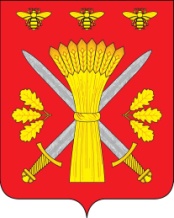 РОССИЙСКАЯ ФЕДЕРАЦИЯОРЛОВСКАЯ ОБЛАСТЬГЛАВА ТРОСНЯНСКОГО РАЙОНАПРЕДСЕДАТЕЛЬ ТРОСНЯНСКОГО РАЙОННОГО СОВЕТА НАРОДНЫХ ДЕПУТАТОВРАСПОРЯЖЕНИЕ« 23» августа 2016 года                                                                                  № 9О назначении публичных слушаний по  проекту внесения изменений в Схему территориального планирования, Генеральный плани Правила землепользования и застройки Троснянского сельского поселения Троснянского района Орловской области Рассмотрев проекты внесения изменений в  Генеральный план и  Правила землепользования и застройки Троснянского сельского поселения Троснянского района Орловской области в части установления в границах земельного участка с кадастровым номером 57:08:0450101:132 площадью     4,7158 га местоположением: Орловская область Троснянский район, Троснянское сельское поселение, д. Ладарево, функциональной зоны сельскохозяйственного использования, соответственно территориальной зоны СХ-2 (зона объектов сельскохозяйственного назначения) в составе земель населенного пункта (д. Ладарево) и дополнения ее градостроительного регламента основным видом разрешенного использования »Зерносушильный комплекс зерновыми складами, предприятия IVкласса опасности (ангары, зерносушильные установки, пневмосортировальная машина, зерновые нории, зерноочистительные агрегаты, элеваторы» представленный Управлением градостроительства, архитектуры и землеустройства Орловской области, руководствуясь  статьями 5, 31-33 Градостроительного кодекса Российской Федерации, Федеральным законом от 06.10.2003 г. N 131-ФЗ «Об общих принципах организации местного самоуправления в Российской Федерации», Законом Орловской области от 10.11.2014 № 1686-ОЗ «О перераспределении полномочий между органами местного самоуправления муниципальных образований Орловской области и органами государственной власти Орловской области»,  Уставом Троснянского района, постановлением Троснянского районного Совета народных депутатов от 03.11.2005  № 142 «О публичных слушаниях в Троснянском  районе Орловской области», решением Троснянского районного Совета народных депутатов от 10.12.2015 № 393 «Об утверждении Положения «О порядке проведения публичных слушаний по вопросам градостроительной деятельности в Троснянском районе Орловской области»:        1. Назначить публичные слушания по проекту внесения изменений в Схему территориального планирования, Генеральный план и Правила землепользования и застройки Троснянского сельского поселения Троснянского района Орловской области.2. Определить датой проведения публичных слушаний 26 сентября 2016 года в 15 часов 00 минут в актовом зале в здании администрации Троснянского района по адресу: Орловская область, Троснянский район, с. Тросна, ул. Ленина, д.4.          3. Заинтересованные лица могут ознакомиться с проектами и представить свои предложения и замечания в комиссию по землепользованию и застройке Троснянского района в рабочие дни с 9.00 до 17.00 по адресу: Орловская область, Троснянский район, с. Тросна, ул. Ленина, д. 4, кабинет отдела архитектуры, строительства и ЖКХ.         4. Возложить ответственность за подготовку и проведение публичных слушаний на Комиссию по землепользованию и застройке Троснянского района.          5. Настоящее распоряжение опубликовать в газете "Сельские зори" и разместить на официальном сайте администрации Троснянского района.Глава Троснянского районаВ.И. Миронов